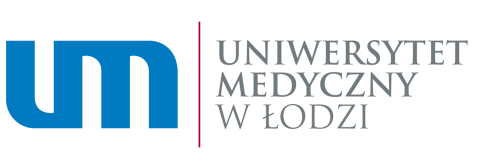 Nr sprawy: ZP/101/2020Załącznik nr 5 do SIWZOŚWIADCZENIE WYKONAWCYo przynależności do grupy kapitałowej w postępowaniu o zamówienie publiczne(przekazywane zamawiającemu w terminie 3 dni od dnia zamieszczenia na stronie internetowej informacji, o której mowa w art. 86 ust. 5)  Nazwa Wykonawcy: .............................................................................................................Adres Wykonawcy: ...........................................................................................................Składając ofertę na dostawę pn.:„Dostawa kuponów podarunkowych dla pracowników i emerytów Uniwersytetu Medycznego w Łodzi.”,oświadczam, zgodnie z wymogami art. 24 ust. 11 w związku z art. 24 ust. 1 pkt 23 ustawy z dnia 29 stycznia 2004 r. Prawo zamówień publicznych, że:Nie należę do żadnej grupy kapitałowej *)Należę do grupy kapitałowej w rozumieniu ustawy z dnia 16 lutego 2007 r. o ochronie konkurencji i konsumentów (Dz.U.2015.184, 1618 i 1634) i oświadczam, że: *)żadna firma należąca do mojej grupy kapitałowej nie złożyła odrębnej oferty ani oferty częściowej w przedmiotowym postępowaniu. *)niżej wymienieni Wykonawcy, należący do mojej grupy kapitałowej, złożyli odrębne oferty w ww. postępowaniu: *)……………………………………………………………………………………………………*) - niepotrzebne skreślićOświadczenie Wykonawcy musi być podpisane kwalifikowanym podpisem elektronicznym.Kwalifikowany podpis elektroniczny Wykonawcy